ANZ Metadata Working Group Meeting 5 Agenda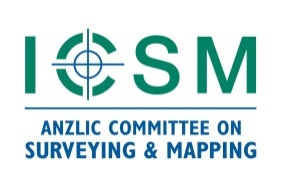 Date: 28-29 October 2019Location: Geoscience Australia, CanberraDay 1: 28 October 2019Day 2: 29 October 2019Time Item Name9:50Welcome and set up10.00Welcome StatementSimon Costello (ICSM Chair)10:05 
40 minMeeting #4 outcomesMeeting #4 outcomes10:05 
40 minSummary of Meeting 4 and associated action item reviewIrina Bastrakova10:05 
40 minSummary of Activity  reportsIrina Bastrakova10:45 
20 minMorning tea11:05 
40 minInternational updates11:05 
40 minWhat is new in the ISO/OGC standards – 20 minChris Body11:05 
40 minWhat is new in the W3C standards – 20 minSimon CoxUpdate from the Technical Metadata Working Group11:4575 minAustralian Metadata Profile for datasets - Best Practice (draft)Byron Cochrane13:00 
30 minLunch13:30
105minUpdate from the Technical Metadata Working Group13:30
105minRecommendation for Metadata for Services – 30 minIrina/Melanie13:30
105minVocabularies: development, publication – 15 minIrina Bastrakova13:30
105minLegal and Security constraints explained – 30 minShanti Rowlison13:30
105minGDA2020 and Australian Datum Modernisation: how to define in metadata – 30 minIrina Bastrakova15:1520 minAfternoon tea15.2560 minMetadata Implementation examples15.2560 minDELWP new metadata system  - Vic. Example– 20 minGeorge Mansour15.2560 minMetadata in New Zealand – update from LINZ – 20 minJeremy Palmer15.2560 minDiscussion: Metadata capability: structured and machine readable -  approach for data dictionary– 20 minEvert Bleys16:2515 minRe-cap and closingIrina BastrakovaTimeItem Name8:50Welcome and set up9:00
10 minDay 1 re-capDay 1 re-cap9:00
10 minRecap of day 1, Actions from Day 1Irina Bastrakova9:10
60 minWorkshop 19:10
60 minRequirements for imagery metadataIrina/Shanti - all10:10 
20 minMorning tea10:30
60 minWorkshop 210:30
60 minRequirement for data preservation metadataShanti/Irina - all11:30
30 minAdministration11:30
30 minNext meeting location, review of Action ItemsIrina Bastrakova12:0020 minRe-cap and closing Irina Bastrakova